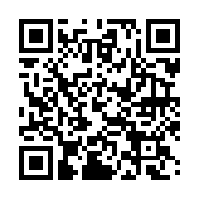 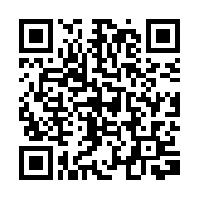 Texas State Library and Archives Commission                          Texas State Historical AssociationTexas State Library and Archives Commission                          Texas State Historical AssociationArticles 1 - 4 – Public Treaty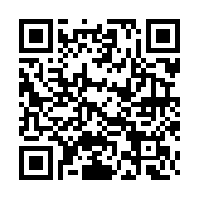 Articles 1- 4  -Private Treaty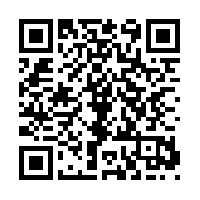 Focus of Articles 1 of both treatiesFocus of Articles 1 of both treatiesTexas State Library and Archives Commission                          Texas State Historical AssociationTexas State Library and Archives Commission                          Texas State Historical AssociationArticles 1 - 4 – Public TreatyArticles 1- 4  -Private TreatyFocus of Articles 2 of both treatiesFocus of Articles 2 of both treatiesTexas State Library and Archives Commission                          Texas State Historical AssociationTexas State Library and Archives Commission                          Texas State Historical AssociationArticles 1 - 4 – Public TreatyArticles 1- 4  -Private TreatyFocus of article 3 of private treatyFocus of article 3 of private treatyTexas State Library and Archives Commission                          Texas State Historical AssociationTexas State Library and Archives Commission                          Texas State Historical AssociationArticles 1 - 4 – Public TreatyArticles 1- 4  -Private TreatyFocus of article 3 of public treaty and article 4 of private treatyFocus of article 3 of public treaty and article 4 of private treatyTexas State Library and Archives Commission                          Texas State Historical AssociationTexas State Library and Archives Commission                          Texas State Historical AssociationArticles 1 - 4 – Public TreatyArticles 5- 8  -Public Treaty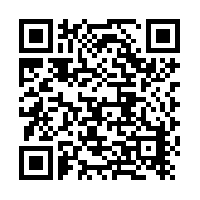 Focus of article 4 & 5 of public treatyFocus of article 4 & 5 of public treatyTexas State Library and Archives Commission                          Texas State Historical AssociationTexas State Library and Archives Commission                          Texas State Historical AssociationArticles 9 - 10 – Public Treaty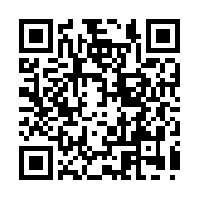 Articles 5- 6  - Private Treaty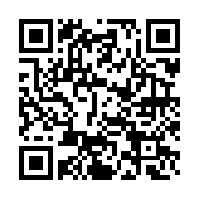 Focus of article 10 of public & article 5 of public treatyFocus of article 10 of public & article 5 of public treaty